УНИВЕРСАЛЬНЫЙ КОДИФИКАТОРраспределенных по классам проверяемых элементов содержания и требований к результатам освоенияосновной образовательной программы среднего общего образованияпо МАТЕМАТИКЕдля использования в федеральных и региональных процедурах оценки качества образованияподготовлен Федеральным государственным бюджетным научным учреждением«ФЕДЕРАЛЬНЫЙ ИНСТИТУТ ПЕДАГОГИЧЕСКИХ ИЗМЕРЕНИЙ»Кодификаторраспределенных по классам проверяемых элементов содержания и требований к результатам освоения основной образовательной программы среднего общего образованияпо МАТЕМАТИКЕКодификатор распределенных по классам проверяемых элементов содержания и требований к результатам освоения основной образовательной программы среднего общего образования (далее – кодификатор) предназначен для разработки измерительных материалов и анализа результатов федеральных и региональных процедур оценки качества образования. Кодификатор является систематизированным перечнем проверяемых элементов содержания и операционализированных требований к результатам освоения основной образовательной программы среднего общего образования, в котором каждому объекту соответствует определённый код.Кодификатор составлен на основе федерального государственного образовательного стандарта среднего общего образования (приказ Минобрнауки России от 17.05.2012 № 413) с учётом Примерной основной образовательной программы среднего общего образования (одобрена решением Федерального учебно-методического объединения по общему образованию (протокол от 28.06.2016 № 2/16-з)).Кодификатор состоит из двух разделов:раздел 1. Базовый уровеньраздел 2. Углубленный уровень.Каждый из разделов включает в себя перечни распределенных по классам проверяемых элементов содержания и проверяемых требований к результатам освоения основной образовательной программы среднего общего образования по МАТЕМАТИКЕ.Раздел 1. Базовый уровеньПеречень распределенных по классам проверяемых элементов содержания по МАТЕМАТИКЕПеречень распределенных по классам элементов содержания, составлен на основе Примерной основной образовательной программы среднего общего образования (одобрена решением Федерального учебно- методического объединения по общему образованию (протокол от 28.06.2016№ 2/16-з)).классклассПеречень распределенных по классам проверяемых требований к результатам освоения основной образовательной программы среднегообщего образования по МАТЕМАТИКЕТребования ФГОС к результатам освоения основной образовательной программы среднего общего образования операционализированы и распределены по классам.классклассРаздел 2. Углубленный уровеньПеречень распределенных по классам проверяемых элементов содержания по МАТЕМАТИКЕПеречень распределенных по классам элементов содержания, составлен на основе Примерной основной образовательной программы среднего общего образования (одобрена решением Федерального учебно- методического объединения по общему образованию (протокол от 28.06.2016№ 2/16-з)).класс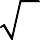 классПеречень распределенных по классам проверяемых требований к результатам освоения основной образовательной программы среднегообщего образования по МАТЕМАТИКЕТребования ФГОС к результатам освоения основной образовательной программы среднего общего образования операционализированы и распределены по классам.классклассКод раз- делаКод проверяем огоэлементаПроверяемые элементы содержанияПроверяемые элементы содержанияПроверяемые элементы содержания1Модуль «Алгебра и начала математического анализа»Модуль «Алгебра и начала математического анализа»Модуль «Алгебра и начала математического анализа»Модуль «Алгебра и начала математического анализа»1.1Числа и выраженияЧисла и выраженияЧисла и выраженияЧисла и выражения1.1.1.Решение задач с применением изученных фактов о делимостиРешение задач с применением изученных фактов о делимостиРешение задач с применением изученных фактов о делимостицелых	чисел,	свойств	модуля	числа,	корней	и	степеней	сцелых	чисел,	свойств	модуля	числа,	корней	и	степеней	сцелых	чисел,	свойств	модуля	числа,	корней	и	степеней	срациональным	показателем,	преобразований	числовых	ирациональным	показателем,	преобразований	числовых	ирациональным	показателем,	преобразований	числовых	иалгебраических	выражений;	операции	с	долями,	частями	иалгебраических	выражений;	операции	с	долями,	частями	иалгебраических	выражений;	операции	с	долями,	частями	ипроцентамипроцентамипроцентами1.1.3Степень с действительным показателем, свойства степениСтепень с действительным показателем, свойства степениСтепень с действительным показателем, свойства степени1.1.4Радианная	мера	угла,	тригонометрическаяокружность,тригонометрические функции1.1.6Основное тригонометрическое тождество и следствия из негоОсновное тригонометрическое тождество и следствия из негоОсновное тригонометрическое тождество и следствия из него1.1.7Значения тригонометрических функций для углов 0, 30, 45, 60,     90, 180, 270. ( 0,	,	,	,	рад)6	4 3	2Значения тригонометрических функций для углов 0, 30, 45, 60,     90, 180, 270. ( 0,	,	,	,	рад)6	4 3	2Значения тригонометрических функций для углов 0, 30, 45, 60,     90, 180, 270. ( 0,	,	,	,	рад)6	4 3	21.1.8Формулы	сложения	тригонометрических	функций,	формулыФормулы	сложения	тригонометрических	функций,	формулыФормулы	сложения	тригонометрических	функций,	формулыприведения, формулы двойного аргументаприведения, формулы двойного аргументаприведения, формулы двойного аргумента1.1.9Обратные тригонометрические функцииОбратные тригонометрические функцииОбратные тригонометрические функции1.1.10Логарифм	числа,	свойства	логарифма,	преобразованиеЛогарифм	числа,	свойства	логарифма,	преобразованиеЛогарифм	числа,	свойства	логарифма,	преобразованиелогарифмических выраженийлогарифмических выраженийлогарифмических выражений1.1.11Десятичный логарифм. Число е и натуральный логарифмДесятичный логарифм. Число е и натуральный логарифмДесятичный логарифм. Число е и натуральный логарифм1.2Уравнения и неравенстваУравнения и неравенстваУравнения и неравенстваУравнения и неравенства1.2.1Уравнения с одной переменнойУравнения с одной переменнойУравнения с одной переменной1.2.2Решение задач с помощью линейных и квадратных уравнений и ихРешение задач с помощью линейных и квадратных уравнений и ихРешение задач с помощью линейных и квадратных уравнений и ихсистемсистемсистем1.2.3Тригонометрические уравненияТригонометрические уравненияТригонометрические уравнения1.2.4Показательные уравненияПоказательные уравненияПоказательные уравнения1.2.5Логарифмические уравненияЛогарифмические уравненияЛогарифмические уравнения1.2.6Иррациональные уравненияИррациональные уравненияИррациональные уравнения1.2.7Системы	уравнений,	уравнения,	неравенстваисистемы	спараметром1.3ФункцииФункции1.31.3.1Функции и их графики. Графики реальных зависимостей.1.31.3.2Наибольшее и наименьшее значение функции1.31.3.3Периодические функции. Четность и нечетность функций. Сложные функции.1.31.3.4Тригонометрические функции, их свойства и графики1.31.3.5Графическое решение уравнений и неравенств с использованием свойств и графиков изученных функций1.4Статистика и теория вероятностейСтатистика и теория вероятностей1.41.4.1Табличное и графическое представление данных. Решение задач практического содержания, в том числе на выбор оптимального варианта1.41.4.2Использование свойств и характеристик числовых наборов: средних значений,	наибольшего	и	наименьшего	значения,	размаха,дисперсии и стандартного отклонения1.41.4.3Частоты и вероятности случайных событий1.41.4.4Опыты с равновозможными элементарными событиями1.41.4.5Решение задач с применением комбинаторики1.41.4.6Нзависимые события, условная вероятность, формулы сложения иумножения вероятностей, формула полной вероятности1.41.4.7Решение	задач	с	применением	графических	представлений (диаграмм Эйлера, дерева вероятностей), формулы Бернулли1.41.4.8Дискретные случайные величины и распределения2Модуль «Геометрия»Модуль «Геометрия»2.1Геометрические фигурыГеометрические фигуры2.12.1.1Решение задач с применением свойств фигур на плоскости2.12.1.2Точка, прямая и плоскость в пространстве, аксиомы стереометрии иследствия из них2.12.1.3Углы в пространстве2.12.1.4Многогранники2.12.1.5Параллелепипед и куб. Свойства прямоугольного параллелепипеда2.12.1.6Призма и пирамида. Правильная пирамида и правильная призма2.2ОтношенияОтношения2.22.2.1Взаимное расположение прямых и плоскостей в пространстве2.22.2.2Проекция фигуры на плоскость. Признаки перпендикулярности прямых	и	плоскостей	в	пространстве.	Теорема	о	трехперпендикулярах2.22.2.3Движения в пространстве: параллельный перенос, центральная симметрия, симметрия относительно плоскости, поворот. Свойства движений. Применение движений при решении задач2.3Измерения и вычисленияИзмерения и вычисления2.32.3.1Решение задач с использованием теорем планиметрии2.32.3.2Решение задач на вычисление длин и площадей.2.32.3.3Решение задач с помощью векторов и координат2.32.3.4Расстояния между фигурами в пространстве2.32.3.5Теорема Пифагора в пространстве2.32.3.6Площадь поверхности правильной пирамиды и прямой призмы2.4Векторы и координаты в пространствеВекторы и координаты в пространстве2.42.4.1Прямоугольная система координат в пространстве. Координаты точки и вектора2.42.4.2Сонаправленные,	противоположно	направленные	векторы, коллинеарные и компланарные векторы.2.42.4.3Сумма векторов, умножение вектора на число2.42.4.4Угол между векторами. Скалярное произведение векторов. Теорема о разложении вектора по трем некомпланарным векторам2.42.4.5Применение векторов при решении геометрических задач2.42.4.6Уравнение плоскости. Уравнение сферы в пространстве. Формуларасстояния между точками в пространствеКод раз- делаКод проверяем огоэлементаПроверяемые элементы содержания1Модуль «Алгебра и начала математического анализа»Модуль «Алгебра и начала математического анализа»1.1Уравнения и неравенстваУравнения и неравенства1.11.1.1Неравенства с одной переменной1.11.1.2Показательные неравенства1.11.1.3Логарифмические неравенства1.11.1.4Метод интервалов для решения неравенств1.11.1.5Решение простейших тригонометрических неравенств1.11.1.6Системы неравенств1.2Функции и их графикиФункции и их графики1.21.2.1Взаимно обратные функции. Графики взаимно обратных функций1.21.2.2Обратные тригонометрические функции, их свойства и графики1.21.2.3Показательная функция, ее свойства и график1.21.2.4Логарифмическая функция и ее свойства и график1.21.2.5Степенная функция и ее свойства и график1.21.2.6Преобразования графиков функций: сдвиг вдоль координатных осей, растяжение и сжатие, отражение относительно координатных осей. Графические методы решения уравнений и неравенств.1.3Начала математического анализаНачала математического анализа1.31.3.1Производная функции в точке. Касательная к графику функции1.31.3.2Геометрический и физический смысл производной. Производныеэлементарных функций. Правила дифференцирования1.31.3.3Вторая производная, ее геометрический и физический смысл.1.31.3.4Понятие о непрерывности функции. Точки экстремума. Исследование элементарных функций на точки экстремума, наибольшее и наименьшее значение с помощью производной. Построение графиков функций с помощью производных.Применение производной при решении задач1.31.3.5Первообразная. Первообразные элементарных функций.1.4Статистика и теория вероятностейСтатистика и теория вероятностей1.41.4.1Математическое	ожидание   и	дисперсия	случайной	величины.Геометрическое распределение. Биномиальное распределение и его свойства1.41.4.2Непрерывные	случайные	величины.	Понятие	о	плотности вероятности. Равномерное распределение1.41.4.3Показательное распределение, его параметры1.4.4Понятие о нормальном распределении. Параметры нормального распределения. Примеры случайных величин, подчиненных нормальному закону (погрешность измерений, рост человека)1.4.5Неравенство Чебышева. Теорема Бернулли. Закон больших чисел.Выборочный метод измерения вероятностей. Роль закона больших чисел в науке, природе и обществе1.4.6Ковариация двух случайных величин. Понятие о коэффициенте корреляции. Совместные наблюдения двух случайных величин.Выборочный коэффициент корреляции2Модуль «Геометрия»Модуль «Геометрия»2.1Геометрические фигурыГеометрические фигуры2.12.1.1Фигуры и их изображения (куб, пирамида, призма). Основныепонятия стереометрии и их свойства2.12.1.2Сечения куба и тетраэдра2.1Изображение простейших пространственных фигур на плоскости2.12.1.3Тела вращения: цилиндр, конус, сфера и шар. Основные свойства прямого кругового цилиндра, прямого кругового конуса.2.12.1.4Изображение тел вращения на плоскости.2.12.1.5Усеченный конус,2.12.1.6Сечения тел вращения плоскостью. Развертка цилиндра и конуса.2.2Измерения и вычисленияИзмерения и вычисления2.22.2.1Простейшие комбинации многогранников и тел вращения между собой. Нахождение элементов пространственных фигур2.22.2.2Площадь	поверхности	прямого	кругового	цилиндра,	прямого кругового конуса и шара2.22.2.3Объем пирамиды и конуса, призмы и цилиндра. Объем шара2.22.2.4Подобные тела в пространстве. Соотношения между площадями поверхностей и объемами подобных телМетап редме тный резуль татКод проверяем ого требованияПроверяемые предметные требования к результатам обучения1Развитие представлений о числе и числовых системах; овладение навыками устных, письменных, инструментальных вычисленийРазвитие представлений о числе и числовых системах; овладение навыками устных, письменных, инструментальных вычислений11.1.Выполнять арифметические действия, сочетая устные и письменные приемы; находить значения корня натуральной степени, степени срациональным показателем, логарифма11.2.Вычислять	значения	числовых	выражений,	осуществляя необходимые подстановки и преобразования2Овладение символьным языком алгебры, приемами выполнения тождественных преобразований выражений, решения уравнений, систем уравнений, неравенств и систем неравенств; умения моделировать реальные ситуации на языке алгебры, исследовать построенные модели с использованием аппарата алгебры, интерпретировать полученный результатОвладение символьным языком алгебры, приемами выполнения тождественных преобразований выражений, решения уравнений, систем уравнений, неравенств и систем неравенств; умения моделировать реальные ситуации на языке алгебры, исследовать построенные модели с использованием аппарата алгебры, интерпретировать полученный результат22.1Составлять буквенные выражения и формулы по условиям задач, находить	значения	буквенных	выражений,	осуществляянеобходимые подстановки и преобразования22.2Проводить по известным формулам и правилам преобразования буквенных выражений, включающих степени, радикалы, логарифмы и тригонометрические функции22.3Решать	рациональные,	иррациональные,	показательные,тригонометрические и логарифмические уравнения, их системы22.4Решать уравнения, простейшие системы уравнений, используя свойства функций и их графиков; использовать для приближенного решения уравнений и неравенств графический метод22.5Решать	рациональные,	показательные	и	логарифмическиенеравенства, их системы3Умение создавать, применять и преобразовывать знаки и символы, модели и схемы для решения учебных и познавательных задачУмение создавать, применять и преобразовывать знаки и символы, модели и схемы для решения учебных и познавательных задач33.1Решать	текстовые	задачи	алгебраическим	методом, интерпретировать полученный результат, проводить отбор решенийисходя из формулировки задачи4Овладение системой функциональных понятий, развитие умения использовать функционально-графические представления для решения различных математических задач, для описания и анализа реальных зависимостейОвладение системой функциональных понятий, развитие умения использовать функционально-графические представления для решения различных математических задач, для описания и анализа реальных зависимостей4.1Определять значение функции по значению аргумента при различных способах задания функции; описывать по графику поведение и свойства функции, находить по графику функции наибольшее и наименьшее значения; строить графики изученных функций4.2Вычислять производные элементарных функций4.3Исследовать в простейших случаях функции на монотонность, находить наибольшее и наименьшее значения функции5Формирование систематических знаний о плоских фигурах и их свойствах, представлений о простейших пространственных телах; развитие умений моделирования реальных ситуаций на языке геометрии, исследования построенной модели с использованием геометрических понятий и теорем, аппарата алгебры, решения геометрических и практических задачФормирование систематических знаний о плоских фигурах и их свойствах, представлений о простейших пространственных телах; развитие умений моделирования реальных ситуаций на языке геометрии, исследования построенной модели с использованием геометрических понятий и теорем, аппарата алгебры, решения геометрических и практических задач55.1Решать планиметрические задачи на нахождение геометрическихвеличин (длин, углов, площадей)55.2Решать простейшие стереометрические задачи на нахождение геометрических величин (длин, углов, площадей); использовать при решении стереометрических задач планиметрические факты иметоды55.3Проводить операции над векторами, вычислять длину вектора, угол между векторами6Формирование представлений о математике как о методе познания действительности, позволяющем описывать и изучать реальные процессы и явленияФормирование представлений о математике как о методе познания действительности, позволяющем описывать и изучать реальные процессы и явления66.1Моделировать реальные ситуации на языке алгебры, составлять уравнения	и	неравенства	по	условию	задачи;	исследоватьпостроенные модели с использованием аппарата алгебры66.2Моделировать реальные ситуации на языке геометрии, исследовать построенные модели с использованием геометрических понятий и теорем, аппарата алгебры; решать практические задачи, связанные с нахождением геометрических величин66.3Моделировать реальные ситуации на языке теории вероятностей и статистики, вычислять в простейших случаях вероятности событий7Умение применять изученные понятия, результаты, методы для решения задач практического характера и задач из смежных дисциплинУмение применять изученные понятия, результаты, методы для решения задач практического характера и задач из смежных дисциплин77.1Анализировать	реальные	числовые	данные,	информацию статистического характера; осуществлять практические расчеты поформулам; пользоваться оценкой и прикидкой при практических расчетах77.2Описывать с помощью функций различные реальные зависимости между величинами и интерпретировать их графики; извлекать информацию, представленную в таблицах, на диаграммах, графиках77.3Решать прикладные задачи, в том числе социально-экономического и физического характера, на наибольшие и наименьшие значения, на нахождение скорости и ускорения8Умение определять понятия, создавать обобщения, устанавливать аналогии, классифицировать, самостоятельно выбирать основания и критерии для классификации, устанавливать причинно-следственные связи, строить логическое рассуждение, умозаключение (индуктивное, дедуктивное и по аналогии) и делать выводыУмение определять понятия, создавать обобщения, устанавливать аналогии, классифицировать, самостоятельно выбирать основания и критерии для классификации, устанавливать причинно-следственные связи, строить логическое рассуждение, умозаключение (индуктивное, дедуктивное и по аналогии) и делать выводы8.1Проводить доказательные рассуждения при решении задач, оценивать логическую правильность рассуждений, распознавать логически некорректные рассужденияМетап редме тныйрезуль татКод проверяем ого требованияПроверяемые предметные требования к результатам обучения1Развитие представлений о числе и числовых системах; овладение навыками устных, письменных, инструментальных вычисленийРазвитие представлений о числе и числовых системах; овладение навыками устных, письменных, инструментальных вычислений11.1.Выполнять арифметические действия, сочетая устные и письменные приемы; находить значения корня натуральной степени, степени с рациональным показателем, логарифма11.2.Вычислять	значения	числовых	выражений,	осуществляянеобходимые подстановки и преобразования2Овладение символьным языком алгебры, приемами выполнения тождественных преобразований выражений, решения уравнений, систем уравнений, неравенств и систем неравенств; умения моделировать реальные ситуации на языке алгебры, исследовать построенные модели с использованием аппарата алгебры, интерпретировать полученный результатОвладение символьным языком алгебры, приемами выполнения тождественных преобразований выражений, решения уравнений, систем уравнений, неравенств и систем неравенств; умения моделировать реальные ситуации на языке алгебры, исследовать построенные модели с использованием аппарата алгебры, интерпретировать полученный результат22.1Вычислять	значения	буквенных	выражений,	осуществляянеобходимые подстановки и преобразования22.2Проводить по известным формулам и правилам преобразования буквенных выражений, включающих степени, радикалы, логарифмы и тригонометрические функции22.3Решать	рациональные,	иррациональные,	показательные,тригонометрические и логарифмические уравнения, их системы22.4Решать уравнения, простейшие системы уравнений, используя свойства функций и их графиков; использовать для приближенного решения уравнений и неравенств графический метод22.5Решать	рациональные,	показательные	и	логарифмическиенеравенства, их системы3Овладение системой функциональных понятий, развитие умения использовать функционально-графические представления для решения различных математических задач, для описания и анализа реальных зависимостейОвладение системой функциональных понятий, развитие умения использовать функционально-графические представления для решения различных математических задач, для описания и анализа реальных зависимостей33.1Определять значение функции по значению аргумента при различных способах задания функции; описывать по графику поведение и свойства функции, находить по графику функциинаибольшее и наименьшее значения; строить графики изученных функций33.2Вычислять производные и первообразные элементарных функций33.3Исследовать в простейших случаях функции на монотонность,находить наибольшее и наименьшее значения функции4Формирование систематических знаний о плоских фигурах и их свойствах, представлений о простейших пространственных телах; развитие умений моделирования реальных ситуаций на языке геометрии, исследования построенной модели с использованием геометрических понятий и теорем, аппарата алгебры, решения геометрических и практических задачФормирование систематических знаний о плоских фигурах и их свойствах, представлений о простейших пространственных телах; развитие умений моделирования реальных ситуаций на языке геометрии, исследования построенной модели с использованием геометрических понятий и теорем, аппарата алгебры, решения геометрических и практических задач4.1Решать планиметрические задачи на нахождение геометрических величин (длин, углов, площадей)4.2Решать простейшие стереометрические задачи на нахождение геометрических величин (длин, углов, площадей, объёмов); использовать при решении стереометрических задачпланиметрические факты и методы4.3Определять координаты точки; проводить операции над векторами, вычислять длину и координаты вектора, угол между векторами5Формирование представлений о математике как о методе познания действительности, позволяющем описывать и изучать реальные процессы и явленияФормирование представлений о математике как о методе познания действительности, позволяющем описывать и изучать реальные процессы и явления55.1Моделировать реальные ситуации на языке алгебры, составлять уравнения и неравенства по условию задачи; исследовать построенные модели с использованием аппарата алгебры55.2Моделировать реальные ситуации на языке геометрии, исследовать построенные модели с использованием геометрических понятий и теорем, аппарата алгебры; решать практические задачи, связанные снахождением геометрических величин55.3Моделировать реальные ситуации на языке теории вероятностей и статистики, вычислять в простейших случаях вероятности событий6Умение применять изученные понятия, результаты, методы для решения задач практического характера и задач из смежных дисциплинУмение применять изученные понятия, результаты, методы для решения задач практического характера и задач из смежных дисциплин66.1Анализировать	реальные	числовые	данные,	информацию статистического характера; осуществлять практические расчеты поформулам; пользоваться оценкой и прикидкой при практических расчетах66.2Описывать с помощью функций различные реальные зависимостимежду величинами и интерпретировать их графики; извлекать информацию, представленную в таблицах, на диаграммах, графиках66.3Решать прикладные задачи, в том числе социально-экономического и физического характера, на наибольшие и наименьшие значения, на нахождение скорости и ускорения7Умение определять понятия, создавать обобщения, устанавливать аналогии, классифицировать, самостоятельно выбирать основания и критерии для классификации, устанавливать причинно-следственные связи, строитьлогическое рассуждение, умозаключение (индуктивное, дедуктивное и по аналогии) и делать выводыУмение определять понятия, создавать обобщения, устанавливать аналогии, классифицировать, самостоятельно выбирать основания и критерии для классификации, устанавливать причинно-следственные связи, строитьлогическое рассуждение, умозаключение (индуктивное, дедуктивное и по аналогии) и делать выводы77.1Проводить	доказательные	рассуждения	при	решении	задач, оценивать логическую правильность рассуждений, распознаватьлогически некорректные рассужденияКод раз- делаКод проверяем огоэлементаПроверяемые элементы содержания1Модуль «Алгебра и начала математического анализа»Модуль «Алгебра и начала математического анализа»1.1Числа и выраженияЧисла и выражения1.11.1.1Решение задач с использованием свойств чисел и систем счисления, делимости, долей и частей, процентов, модулей чисел1.11.1.2Решение задач с использованием свойств степеней и корней, многочленов, преобразований многочленов и дробно-рациональных выражений1.11.1.3Модуль числа и его свойства1.11.1.4Основная теорема арифметики. Остатки и сравнения. Алгоритм Евклида. Китайская теорема об остатках. Малая теорема Ферма. q-ичные системы счисления. Функция Эйлера, число и сумма делителей натурального числа1.11.1.5Степень с действительным показателем, свойства степени. Число e .1.11.1.6Логарифм,	свойства	логарифма.	Десятичный	и	натуральный логарифм. Преобразование логарифмических выражений1.11.1.7Решение задач с использованием градусной меры угла1.11.1.8Радианная мера угла, тригонометрическая окружность. Тригонометрические функции чисел и углов. Формулы приведения, сложения тригонометрических функций, формулы двойного иполовинного аргумента. Преобразование суммы, разности в произведение тригонометрических функций, и наоборот1.2Уравнения и неравенстваУравнения и неравенства1.21.2.1Решение задач на движение и совместную работу, смеси и сплавы с помощью линейных, квадратных и дробно-рациональных уравнений и их систем1.21.2.2Решение	задач	с	помощью	числовых	неравенств	и	системнеравенств с одной переменной, с применением изображения числовых промежутков1.21.2.3Тригонометрические уравнения. Однородные тригонометрическиеуравнения. Решение простейших тригонометрических неравенств1.21.2.4Простейшие системы тригонометрических уравнений1.21.2.5Простейшие показательные уравнения и неравенства1.21.2.6Логарифмические уравнения и неравенства1.2.7Иррациональные уравнения1.2.8Решение уравнений в комплексных числах1.2.9Метод интервалов для решения неравенств1.3ФункцииФункции1.31.3.1Решение задач с использованием числовых функций и их графиков1.31.3.2Графики реальных зависимостей1.31.3.3Использование свойств и графиков линейных и квадратичных функций, обратной пропорциональности и функции y  x . Графическое решение уравнений и неравенств. Использованиеопераций над множествами и высказываниями1.31.3.4Использование	неравенств	и	систем	неравенств	с	одной переменной, числовых промежутков, их объединений и пересечений1.31.3.5Применение	при	решении	задач		свойств	арифметической	и геометрической	прогрессии,	суммирования	бесконечнойсходящейся геометрической прогрессии1.31.3.6Нули функции, промежутки знакопостоянства, монотонность1.31.3.7Наибольшее и наименьшее значение функции. Периодические функции и наименьший период. Четные и нечетные функции. Функции «дробная часть числа» y  x и «целая часть числа» y  x1.31.3.8Преобразования графиков функций: сдвиг, умножение на число,отражение относительно координатных осей. Графические методы решения уравнений и неравенств1.31.3.9Тригонометрические	функции	числового	аргумента	y  cos x ,y  sin x ,	y  tg x ,	y  ctg x .	Свойства	и	графики тригонометрических функций1.4Статистика и теория вероятностейСтатистика и теория вероятностей1.41.4.1Решение задач практического содержания, связанных с логикой. Использование таблиц и диаграмм для представления данных1.41.4.2Решение задач практического содержания, связанных с анализомреальных данных, представленных в табличной форме, на выбор оптимального варианта1.41.4.3Решение задач на применение описательных характеристик числовых наборов: средних, наибольшего и наименьшего значения, размаха, дисперсии и стандартного отклонения. Вычисление частот и вероятностей событий1.41.4.4Вычисление	вероятностей	в	опытах	с	равновозможными элементарными исходами. Использование комбинаторики1.41.4.5Вычисление вероятностей независимых событий. Использование формулы	сложения	вероятностей,	диаграмм	Эйлера,	деревавероятностей, формулы Бернулли1.41.4.6Вероятностное пространство. Аксиомы теории вероятностей1.41.4.7Условная вероятность. Правило умножения вероятностей. Формула полной вероятности. Формула Байеса1.4.8Дискретные случайные величины и распределения. Совместные распределения. Распределение суммы и произведения независимых случайных величин. Математическое ожидание и дисперсия случайной величины. Математическое ожидание и дисперсия суммы случайных величин1.4.9Бинарная	случайная	величина,	распределение	Бернулли. Геометрическое распределение. Биномиальное распределение и егосвойства. Гипергеометрическое распределение и его свойства2Модуль «Геометрия».Модуль «Геометрия».2.1Геометрические фигурыГеометрические фигуры2.12.1.1Основные	понятия	геометрии	в	пространстве.	Аксиомы стереометрии и следствия из них. Понятие об аксиоматическомметоде2.12.1.2Скрещивающиеся прямые в пространстве. Угол между ними.2.12.1.3Углы в пространстве. Трехгранный и многогранный угол. Свойстваплоских углов многогранного угла. Свойства плоских и двугранных углов трехгранного угла2.12.1.4Виды многогранников. Развертки   многогранника.   Кратчайшиепути на поверхности многогранника2.12.1.5Теорема	Эйлера.	Правильные многогранники.   Двойственностьправильных многогранников2.12.1.6Призма.	Параллелепипед.	Свойства	параллелепипеда.Прямоугольный параллелепипед. Наклонные призмы2.12.1.7Пирамида. Виды пирамид. Элементы правильной пирамиды. Пирамиды с равнонаклоненными ребрами и гранями, их основные свойства2.12.1.8Тетраэдр.	Виды	тетраэдров.	Ортоцентрический	тетраэдр, каркасный тетраэдр, равногранный тетраэдр. Прямоугольныйтетраэдр. Медианы и бимедианы тетраэдра. Теорема Менелая для тетраэдра2.12.1.9Симметрии в кубе, в параллелепипеде, в призме и пирамиде.Понятие о симметрии в пространстве (центральная, осевая, зеркальная)2.12.1.10Касательные прямые и плоскости.2.2ОтношенияОтношения2.22.2.1Перпендикулярные плоскости. Теоремы о параллельности прямых иплоскостей в пространстве2.22.2.2Параллельное проектирование и изображение фигур.Геометрические места точек в пространстве2.22.2.3Перпендикулярность прямой и плоскости. Ортогональное проектирование. Наклонные и проекции. Теорема о трех перпендикулярах2.22.2.4Движения в пространстве: параллельный перенос, симметрия относительно плоскости, центральная симметрия, поворот относительно прямой2.22.2.5Преобразование подобия, гомотетия. Решение задач на плоскости с использованием стереометрических методов2.3Измерения и вычисленияИзмерения и вычисления2.32.3.1Решение	задач	с	использованием	теорем	о	треугольниках, соотношений в прямоугольных треугольниках, фактов, связанных счетырехугольниками2.3.2Решение задач с использованием фактов, связанных с окружностями2.3.3Решение задач на измерения на плоскости, вычисления длин и площадей. Решение задач с помощью векторов и координат.Теорема Чевы и теорема Менелая2.3.4Геометрическое	место	точек.	Решение	задач	с	помощьюгеометрических преобразований и геометрических мест точек2.3.5Расстояния между фигурами в пространстве2.3.6Площади поверхностей многогранников2.3.7Площадь ортогональной проекции2.4Векторы и координаты в пространствеВекторы и координаты в пространстве2.42.4.1Векторы и координаты. Сумма векторов, умножение вектора на число. Угол между векторами. Скалярное произведение2.42.4.2Уравнение	плоскости.	Формула	расстояния	между	точками. Уравнение сферы. Формула расстояния от точки до плоскости.Способы задания прямой уравнениями2.42.4.3Решение задач и доказательство теорем с помощью векторов и методом координат. Элементы геометрии массКод раз- делаКод проверяем огоэлементаПроверяемые элементы содержания1Модуль «Алгебра и начала математического анализа»Модуль «Алгебра и начала математического анализа»1.1Числа и выраженияЧисла и выражения1.11.1.1Первичные представления о множестве комплексных чисел1.11.1.2Действия с комплексными числами. Комплексно сопряженные числа. Модуль и аргумент числа. Тригонометрическая форма комплексного числа1.11.1.3Цепные дроби. Теорема Ферма о сумме квадратов1.11.1.4Суммы и ряды, методы суммирования и признаки сходимости. Теоремы о приближении действительных чисел рациональными1.11.1.5Формула Бинома Ньютона. Решение уравнений степени выше 2 специальных видов. Теорема Виета, теорема Безу. Приводимые и неприводимые многочлены. Основная теорема алгебры1.11.1.6Симметрические	многочлены.	Целочисленные	и	целозначные многочлены1.2Уравнения и неравенстваУравнения и неравенства1.21.2.1Решение уравнений и неравенств, содержащих переменную подзнаком модуля1.21.2.2Системы показательных, логарифмических и иррациональных уравнений. Системы показательных, логарифмических и иррациональных неравенств.1.21.2.3Уравнения, системы уравнений с параметром1.21.2.4Множества на координатной плоскости1.21.2.5Диофантовы	уравнения.	Неравенство	Коши–Буняковского, неравенство Йенсена, неравенства о средних1.3ФункцииФункции1.31.3.1Взаимно обратные функции. Графики взаимно обратных функций1.31.3.2Обратные тригонометрические функции, их главные значения, свойства и графики1.31.3.3Показательная функция и ее свойства и график, функция y  ex1.31.3.4Логарифмическая функция и ее свойства и график1.31.3.5Степенная функция и ее свойства и график1.4Начала математического анализаНачала математического анализа1.41.4.1Понятие предела функции в точке. Понятие предела функции в бесконечности. Асимптоты графика функции. Сравнение бесконечно малых и бесконечно больших. Непрерывность функции.Свойства непрерывных функций. Теорема Вейерштрасса1.41.4.2Дифференцируемость функции. Производная функции в точке1.41.4.3Касательная к графику функции. Геометрический и физический смысл производной. Применение производной в физике1.41.4.4Производные элементарных функций. Правила дифференцирования1.41.4.5Вторая производная, ее геометрический и физический смысл1.4.6Точки экстремума (максимума и минимума). Исследование элементарных функций на точки экстремума, наибольшее и наименьшее значение с помощью производной. Построение графиков функций с помощью производных. Применение производной при решении задач. Нахождение экстремумов функцийнескольких переменных1.4.7Первообразная.	Неопределенный	интеграл.	Первообразныеэлементарных функций. Площадь криволинейной трапеции1.4.8Формула	Ньютона – Лейбница.	Определенный	интеграл.Вычисление площадей плоских фигур и объемов тел вращения с помощью интеграла1.4.9Методы решения функциональных уравнений и неравенств1.5Элементы теории множеств и математической логикиЭлементы теории множеств и математической логики1.51.5.1Множества (числовые, геометрических фигур). Характеристическое свойство, элемент множества, пустое, конечное, бесконечное множество. Способы задания множеств Подмножество. Отношения принадлежности, включения, равенства. Операции над множествами. Круги Эйлера. Конечные и бесконечные, счетные и несчетные множества1.51.5.2Истинные и ложные высказывания, операции над высказываниями.Алгебра высказываний. Связь высказываний с множествами1.51.5.3Кванторы существования и всеобщности1.51.5.4Законы логики. Основные логические правила. Решение логическихзадач с использованием кругов Эйлера, основных логических правил1.51.5.5Умозаключения. Обоснования и доказательство в математике. Теоремы. Виды математических утверждений. Виды доказательств. Математическая индукция. Утверждения: обратное	данному,	противоположное,	обратное противоположному данному. Признак и свойство, необходимые идостаточные условия1.6Статистика и теория вероятностейСтатистика и теория вероятностей1.61.6.1Непрерывные	случайные	величины.	Плотность	вероятности. Функция распределения. Равномерное распределение.Показательное распределение, его параметры1.61.6.2Распределение Пуассона и его применение. Нормальное распределение. Функция Лапласа. Параметры нормального распределения. Примеры случайных величин, подчиненных нормальному закону (погрешность измерений, рост человека).Центральная предельная теорема1.61.6.3Неравенство Чебышева. Теорема Чебышева и теорема Бернулли1.61.6.4Закон больших чисел. Выборочный метод измерения вероятностей. Роль закона больших чисел в науке, природе и обществе1.61.6.5Ковариация двух случайных величин. Понятие о коэффициентекорреляции. Совместные наблюдения двух случайных величин1.61.6.6Выборочный коэффициент корреляции. Линейная регресси1.61.6.7Статистическая гипотеза. Статистика критерия и ее уровень значимости. Проверка простейших гипотез. Эмпирические распределения и их связь с теоретическими распределениями. Ранговая корреляция.1.6.8Построение соответствий. Инъективные и сюръективные соответствия. Биекции. Дискретная непрерывность. Принцип Дирихле1.6.9Кодирование. Двоичная запись1.6.10Основные понятия теории графов. Деревья. Двоичное дерево. Связность. Компоненты связности. Пути на графе. Эйлеровы и Гамильтоновы пути2Модуль «Геометрия».Модуль «Геометрия».2.1Геометрические фигурыГеометрические фигуры2.12.1.1Общий перпендикуляр двух скрещивающихся прямых. Методынахождения расстояний между скрещивающимися прямыми2.12.1.2Трехгранный и многогранный угол. Свойства плоских углов многогранного угла. Свойства плоских и двугранных углов трехгранного угла2.12.1.3Тела вращения: цилиндр, конус, шар и сфера. Сечения цилиндра, конуса и шара. Шаровой сегмент, шаровой слой, шаровой сектор (конус)2.12.1.4Усеченная пирамида и усеченный конус2.12.1.5Вписанные и описанные сферы. Касающиеся сферы. Комбинациител вращения2.12.1.6Комбинации многогранников и тел вращения2.2Измерения и вычисленияИзмерения и вычисления2.22.2.1Понятие объема. Объемы многогранников. Объемы тел вращения.Аксиомы объема. Вывод формул объемов прямоугольного параллелепипеда, призмы и пирамиды. Формулы для нахождения объема тетраэдра. Теоремы об отношениях объемов2.22.2.2Приложения интеграла к вычислению объемов и поверхностей тел вращения. Площадь сферического пояса. Объем шарового слоя. Применение объемов при решении задач2.22.2.3Площадь сферы2.22.2.4Подобие	в	пространстве.	Отношение	объемов	и	площадейповерхностей подобных фигур2.22.2.5Теоремы косинусов и синусов для трехгранного угла2.3Геометрические построенияГеометрические построения2.32.3.1Построение сечений многогранников методом следов. Центральное проектирование. Построение сечений многогранников методом проекций2.32.3.2Достраивание тетраэдра до параллелепипеда2.32.3.3Перпендикулярное сечение призмы2.32.3.4Элементы сферической геометрии. Конические сеченияКод раз- делаКод проверяем ого требованияПроверяемые результаты1Модуль «Алгебра и начала математического анализа»Модуль «Алгебра и начала математического анализа»11.1Свободно оперировать понятиями: конечное множество, элемент множества, подмножество, пересечение, объединение и разность множеств, числовые множества на координатной прямой, отрезок,интервал, полуинтервал, промежуток с выколотой точкой, графическое представление множеств на координатной плоскости11.2Задавать	множества	перечислением	и	характеристическим свойством11.3Оперировать понятиями: утверждение, отрицание утверждения, истинные и ложные утверждения, причина, следствие, частный случай общего утверждения, контрпример;проверять принадлежность элемента множеству11.4Находить пересечение и объединение множеств, в том числе представленных графически на числовой прямой и на координатной плоскости11.5Проводить доказательные рассуждения для обоснования истинности утверждений11.6Использовать числовые множества на координатной прямой и на координатной плоскости для описания реальных процессов и явлений11.7Проводить доказательные рассуждения в ситуациях повседневной жизни, при решении задач из других предметов11.8Свободно оперировать понятиями: натуральное число, множество натуральных чисел, целое число, множество целых чисел, обыкновенная дробь, десятичная дробь, смешанное число, рациональное число, множество рациональных чисел, иррациональное число, корень степени n, действительное число, множество действительных чисел, геометрическая интерпретациянатуральных, целых, рациональных, действительных чисел11.9Понимать	и	объяснять	разницу	между	позиционной	и непозиционной системами записи чисел11.10Доказывать	и	использовать	признаки	делимости	суммы	и произведения при выполнении вычислений и решении задач11.11Выполнять округление рациональных и иррациональных чисел сзаданной точностью1.12Сравнивать действительные числа разными способами1.13Упорядочивать	числа,	записанные	в	виде	обыкновенной	идесятичной	дроби,	числа,	записанные	с	использованием арифметического квадратного корня, корней степени больше 21.14Находить НОД и НОК разными способами и использовать их прирешении задач1.15Выполнять вычисления и преобразования выражений, содержащих действительные числа, в том числе корни натуральных степеней1.16Выполнять стандартные тождественные преобразования тригонометрических,	логарифмических,	степенных, иррациональных выражений1.17Выполнять и объяснять сравнение результатов вычислений прирешении	практических	задач,	в	том	числе	приближенных вычислений, используя разные способы сравнений1.18Записывать, сравнивать, округлять числовые данные реальных величин с использованием разных систем измерения1.19Свободно оперировать понятиями: уравнение, неравенство, равносильные уравнения и неравенства, уравнение, являющееся следствием другого уравнения, уравнения, равносильные намножестве, равносильные преобразования уравнений1.20Решать разные виды уравнений и неравенств и их систем, в томчисле	некоторые	уравнения	3-й	и	4-й	степеней,	дробно- рациональные1.21Овладеть основными типами тригонометрических, показательных, логарифмических,	иррациональных,	степенных	уравнений	инеравенств и стандартными методами их решений и применять их при решении задач1.22Применять теорему Безу к решению уравнений1.23Применять теорему Виета для решения некоторых уравнений степени выше второй1.24Использовать метод интервалов для решения неравенств, в том числе дробно-рациональных и включающих в себя иррациональныевыражения и другие непрерывные функции1.25Владеть разными методами доказательства неравенств1.26Составлять и решать уравнения, неравенства, их системы при решении задач других учебных предметов1.27Выполнять оценку правдоподобия результатов, получаемых при решении различных уравнений, неравенств и их систем прирешении задач других учебных предметов1.28Составлять уравнение, неравенство или их систему, описывающие реальную ситуацию или прикладную задачу, интерпретироватьполученные результаты1.29Использовать	программные	средства	при	решении	отдельных классов уравнений и неравенств1.30Владеть понятиями: зависимость величин, функция, аргумент и значение функции, область определения и множество значений функции, график зависимости, график функции, нули функции, промежутки знакопостоянства, возрастание на числовом промежутке, убывание на числовом промежутке, наибольшее и наименьшее значение функции на числовом промежутке, периодическая функция, период, асимптота, четная и нечетная функции; обратная функция, уметь применять эти понятия при решении задач1.31Владеть понятиями: показательная, логарифмическая, степенная и тригонометрические функции; строить их графики и уметь применять свойства этих функций при решении задач1.32Применять	при	решении	задач	свойства	функций:	четность,периодичность, ограниченность, монотонность1.33Владеть понятиями: числовая последовательность, арифметическая и геометрическая прогрессия1.34Применять при решении задач свойства и признаки арифметическойи геометрической прогрессий1.35Решать разные задачи повышенной трудности1.36Анализировать	условие	задачи,	выбирать	оптимальный	метод решения задачи, рассматривая различные методы1.37Строить	модель	решения	задачи,	проводить	доказательные рассуждения при решении задачи1.38Решать задачи, требующие перебора вариантов, проверки условий, выбора оптимального результата1.39Анализировать	и	интерпретировать	полученные	решения	в контексте условия задачи, выбирать решения, не противоречащиеконтексту1.40Переводить при решении задачи информацию из одной формы записи в другую, используя при необходимости схемы, таблицы, графики, диаграммы1.41Решать практические задачи и задачи из других предметов2Модуль «Геометрия»Модуль «Геометрия»22.1Владеть	геометрическими	понятиями	при	решении	задач	и проведении математических рассуждений22.2Иметь представления об аксиомах стереометрии и следствиях из них и уметь применять их при решении задач22.3Оперировать понятиями: призма, параллелепипед, прямоугольный параллелепипед, пирамида, виды пирамид, тетраэдр, двугранныйугол22.4Иметь представление о правильных многогранниках22.5Исследовать чертежи, включая комбинации фигур, извлекать, интерпретировать и преобразовывать информацию, представленную на чертежах22.6Иметь представление о скрещивающихся прямых в пространстве и уметь находить угол и расстояние между ними22.7Применять теоремы о параллельности прямых и плоскостей впространстве при решении задач2.8Оперировать понятиями: перпендикулярность прямой и плоскости, расстояние между фигурами в пространстве, общий перпендикуляр двух скрещивающихся прямых, угол между прямой и плоскостью, угол между плоскостями, перпендикулярные плоскости и уметь применять их при решении задач2.9Уметь формулировать и доказывать геометрические утверждения2.10Владеть понятием площади поверхностей многогранников и уметь применять его при решении задач2.11Иметь представление о теореме Эйлера2.12Решать задачи геометрического содержания, в том числе в ситуациях, когда алгоритм решения не следует явно из условия, выполнять необходимые для решения задачи дополнительные построения, исследовать возможность применения теорем и формул для решения задач3Методы математикиМетоды математики33.1Использовать	основные	методы	доказательства,	проводить доказательство и выполнять опровержение33.2Применять основные методы решения математических задач на основе математических закономерностей в природе характеризовать красоту и совершенство окружающего мира и произведенийискусства33.3Применять	простейшие	программные	средства	и	электронно- коммуникационные системы при решении математических задач33.4Пользоваться	прикладными	программами	и	программамисимвольных	вычислений	для	исследования	математических объектовКод раз- делаКод проверяем ого требованияПроверяемые результаты1Модуль «Алгебра и начала математического анализа»Модуль «Алгебра и начала математического анализа»11.1Оперировать	понятиями:	комплексное	число,	множествокомплексных чисел11.2Составлять и оценивать разными способами числовые выраженияпри решении практических задач и задач из других учебных предметов11.3Понимать	смысл	теорем	о	равносильных	и	неравносильных преобразованиях уравнений и уметь их доказывать11.4Владеть методами решения уравнений, неравенств и их систем,уметь выбирать метод решения и обосновывать свой выбор11.5Решать алгебраические уравнения и неравенства и их системы с параметрами алгебраическим и графическим методами11.6Решать уравнения в целых числах11.7Изображать множества на плоскости, задаваемые уравнениями, неравенствами и их системами11.8Свободно	использовать	тождественные	преобразования	при решении уравнений и систем уравнений11.9Составлять и решать уравнения, неравенства, их системы прирешении задач других учебных предметов11.10Выполнять оценку правдоподобия результатов, получаемых при решении различных уравнений, неравенств и их систем при решении задач других учебных предметов11.11Составлять и решать уравнения и неравенства с параметрами прирешении задач других учебных предметов11.12Применять при решении задач преобразования графиков функций11.13Определять по графикам и использовать для решения прикладных задач свойства реальных процессов и зависимостей (наибольшие и наименьшие значения, промежутки возрастания и убывания функции, промежутки знакопостоянства, асимптоты, точкиперегиба, период и т.п.)11.14Интерпретировать свойства в контексте конкретной практическойситуации11.15Определять по графикам простейшие характеристики периодических процессов в биологии, экономике, музыке, радиосвязи и др. (амплитуда, период и т.п.)11.16Владеть понятием обратная функция; применять это понятие прирешении задач11.17Владеть	понятием	бесконечно	убывающая	геометрическая прогрессия и уметь применять его при решении задач11.18Применять для решения задач теорию пределов1.19Владеть понятиями бесконечно большие и бесконечно малые числовые последовательности и уметь сравнивать бесконечно большие и бесконечно малые последовательности1.20Владеть понятиями: производная функции в точке, производная функции1.21Вычислять производные элементарных функций и их комбинаций1.22Исследовать функции на монотонность и экстремумы1.23Строить графики и применять к решению задач, в том числе спараметром1.24Владеть	понятием	касательная	к	графику	функции	и	уметь применять его при решении задач1.25Владеть понятиями первообразная функция, определенный интеграл1.26Применять	теорему	Ньютона – Лейбница	и	ее	следствия	длярешения задач1.27Решать прикладные задачи из биологии, физики, химии, экономики и других предметов, связанные с исследованием характеристик процессов1.28Интерпретировать полученные результаты1.29Оперировать основными описательными характеристиками числового набора, понятием генеральная совокупность и выборкой из нее1.30Оперировать понятиями: частота и вероятность события, сумма и произведение вероятностей, вычислять вероятности событий на основе подсчета числа исходов1.31Владеть	основными	понятиями	комбинаторики	и	уметь	ихприменять при решении задач1.32Иметь представление об основах теории вероятностей1.33Вычислять или оценивать вероятности событий в реальной жизни1.34Выбирать методы подходящего представления и обработки данных1.35Иметь представление о дискретных и непрерывных случайных величинах и распределениях, о независимости случайных величин1.36Иметь представление о математическом ожидании и дисперсии случайных величин1.37Иметь представление о совместных распределениях случайныхвеличин1.38Понимать суть   закона   больших   чисел   и выборочного   методаизмерения вероятностей1.39Иметь представление о нормальном распределении и примерах нормально распределенных случайных величин1.40Иметь представление о корреляции случайных величин2Модуль «Геометрия»Модуль «Геометрия»22.1Самостоятельно формулировать определения геометрических фигур, выдвигать гипотезы о новых свойствах и признаках геометрических фигур и обосновывать или опровергать их, обобщать или конкретизировать результаты на новых классах фигур, проводить в несложных случаях классификацию фигур по различным основаниям22.2Владеть понятиями объем, объемы многогранников, тел вращения иприменять их при решении задач22.3Владеть понятиями векторы и их координаты22.4Уметь выполнять операции над векторами2.5Использовать скалярное произведение векторов при решении задач2.6Применять	уравнение	плоскости,	формулу	расстояния	междуточками, уравнение сферы при решении задач2.7Применять векторы и метод координат в пространстве при решении задач2.8Уметь	строить	сечения	многогранников	с	использованием различных методов, в том числе и метода следов2.9Уметь применять параллельное проектирование для изображенияфигур2.10Владеть понятиями ортогональное проектирование, наклонные и их проекции, уметь применять теорему о трех перпендикулярах при решении задач2.11Иметь представления о вписанных и описанных сферах и уметь применять их при решении задач2.12Владеть понятиями объем, объемы многогранников, тел вращения и применять их при решении задач2.13Иметь представление о развертке цилиндра и конуса, площадиповерхности цилиндра и конуса, уметь применять их при решении задач2.14Иметь представление о площади сферы и уметь применять его при решении задач2.15Уметь решать задачи на комбинации многогранников и тел вращения2.16Иметь представление о подобии в пространстве и уметь решать задачи на отношение объемов и площадей поверхностей подобных фигур2.17Составлять с использованием свойств геометрических фигур математические модели для решения задач практического характера и задач из смежных дисциплин, исследовать полученные модели иинтерпретировать результат3Методы математикиМетоды математики33.1Использовать	основные	методы	доказательства,	проводить доказательство и выполнять опровержение33.2Применять основные методы решения математических задач33.3На	основе	математических	закономерностей	в	природе характеризовать красоту и совершенство окружающего мира ипроизведений искусства33.4Применять	простейшие	программные	средства	и	электронно- коммуникационные системы при решении математических задач33.5Пользоваться прикладными программами и программами символьных вычислений для исследования математических объектов